ІЗ ДОСВІДУ РОБОТИ ВЧИТЕЛІВ МАТЕМАТИКИДИСТАНЦІЙНЕ ОЦІНЮВАННЯ ТА НАВЧАННЯ МАТЕМАТИКИ 
В УМОВАХ КАРАНТИНУ ЗА ДОПОМОГОЮ ІНТЕРАКТИВНОЇ ПЛАТФОРМИ GIOSГвоздецька Юлія Василівна, учитель математики Комунального закладу «Харківський науковий ліцей-інтернат “Обдарованість”» Харківської обласної ради, спеціаліст вищої категорії, старший учитель«Знав би, де впадеш, соломки підстелив би», – саме так можна охарактеризувати те становище, у якому опинилися вчителі після оголошення карантину. І якщо працівники інших галузей мали час на певну адаптацію до умов дистанційної роботи, то перед освітянами постала проблема, яку довелося вирішувати в той же день: «Як продовжувати навчання?». І одразу в мережі з’явилося багато інформації щодо різноманітних сервісів, тестів, розробок тощо. Згодом кожний учитель визначив для себе певний сценарій діяльності: проводити онлайн-уроки; надавати матеріал через месенджери; використовувати вже готові сервіси, застосовуючи раніше розроблені програми дистанційного навчання. Але легше не стало: цілодобовий потік повідомлень, на кожне з яких треба відповісти; роботи необхідно перевірити й  оцінити, а здають їх школярі не завжди вчасно; проблеми з учнями та батьками, для яких такий формат абсолютно новий. Але вчителі математики України, і я в тому числі, мали саме ті «соломки», які допомогли налагодити процес дистанційного навчання нашого предмета – інтерактивна платформа GIOS (https://gioschool.com). Моє знайомство з цим ресурсом відбулося в березні 2019 року, на той час контент уже отримав гриф Міністерства освіти і науки України. На початку 2019/2020 навчального року всі учні 8–9 класів нашого закладу придбали коди доступу до платформи, а вчителі почали впроваджувати «змішане навчання» математики. При введенні карантину й переході на дистанційне навчання наші учні вже були готові до роботи в такому режимі. Але розробники платформи GIOS, турбуючись про якість математичної освіти учнів у цей складний час, одними з перших дали безкоштовний доступ до власних матеріалів абсолютно всім бажаючим на весь період карантину та регулярно стали проводити вебінари з рекомендаціями щодо роботи на платформі. 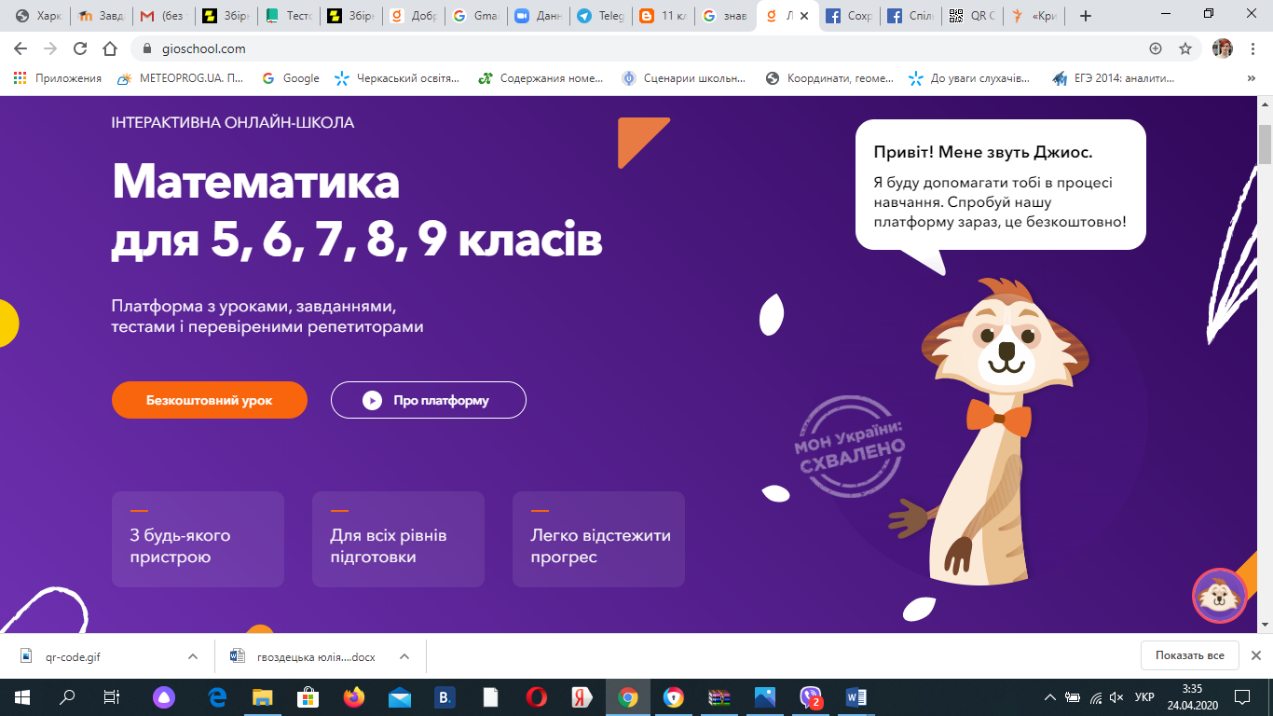 Заповнити форму запиту на отримання кодів доступу для учнів та продивитися відеовідгук про платформу можна, скориставшись цими QR-кодами: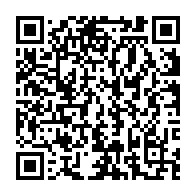 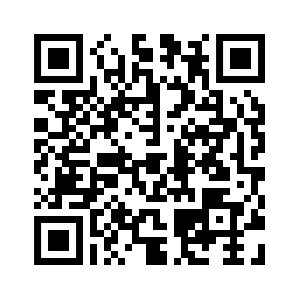 У сучасних умовах можливостями платформи можна скористатися, застосовуючи один із двох сценаріїв роботи.Сценарій 1: «Оцінювання». За рекомендаціями Міністерства освіти і науки України вчителям необхідно провести оцінювання учнів із тих тем, які були вивченні з 12 березня й до закінчення карантину. Інтерактивна платформа GIOS стане в нагоді тим педагогам, які проводили оцінювання за системою «склав/не склав». Після реєстрації учні, які впевнені у своїх знаннях, можуть пройти вхідне тестування з усіх вивчених тем. Платформа пропонує тестування, до якого включено:завдання з вибором однієї правильної відповіді; завдання на відповідності (сприяє досвіду роботи учнів із завданнями формату ДПА та ЗНО); завдання на пошук помилок (сприяє розвитку критичного мислення); завдання на встановлення порядку дій (учні повинні із запропонованих частин, як із пазлів, зібрати в правильному порядку розв'язання задачі);завдання на введення відповіді;блок прикладних задач (показує застосування вивченого на практиці).Набрані школярами бали вчитель легко переведе в 12-бальну систему.Якщо результат учня не задовольняє, його можна покращити, пройшовши всі уроки з теми за сценарієм «Навчання». Учитель же має змогу відстежувати динаміку кожного учня: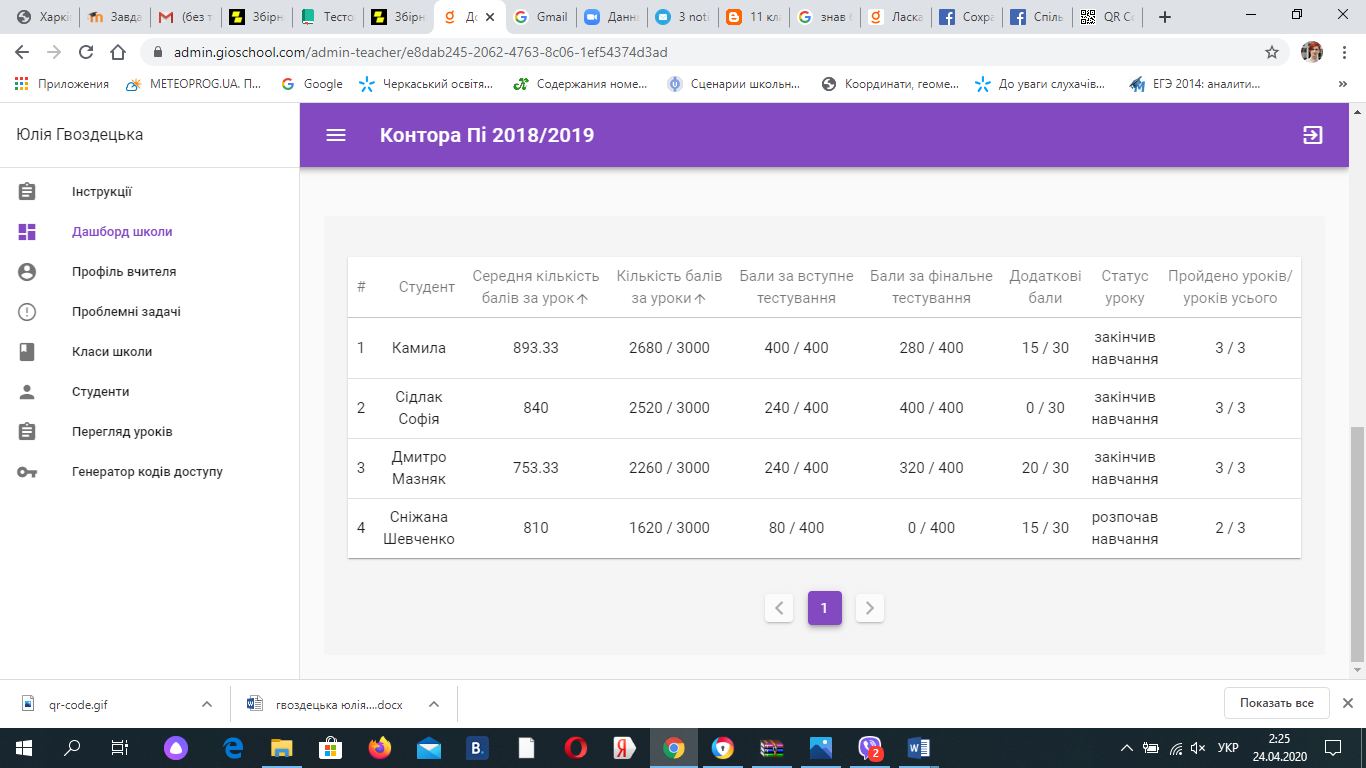 Також описаним сценарієм можна скористатися, якщо впродовж травня буде проходити повторення вивченого матеріалу.Сценарій 2: «Навчання». Більше місяця діти будуть навчатися дистанційно, і для тих учителів, які ще не виконали шкільну програму, інтерактивна платформа GIOS – це ідеальний варіант. Платформа пропонує не розрізнені завдання, але повноцінно укомплектований урок із кожної теми курсу математики (5–6 класи), алгебри та геометрії (7–9 класи). На кожному уроці: «інтерактивне» відео (запитання до відео допомагають підвищити концентрацію уваги учня під час перегляду й одразу запустити процеси самоконтролю); опорні схеми (опорний конспект, що допомагає усвідомити зв'язки між поняттями, про які йшла мова в лекції); розв'язані типові задачі (це є прикладом і орієнтиром для учнів); вхідне та фінальне тестування.Заповнивши форму та зареєструвавши своїх учнів, будь-який педагог зможе слідкувати за успіхами дітей та процесом навчання: 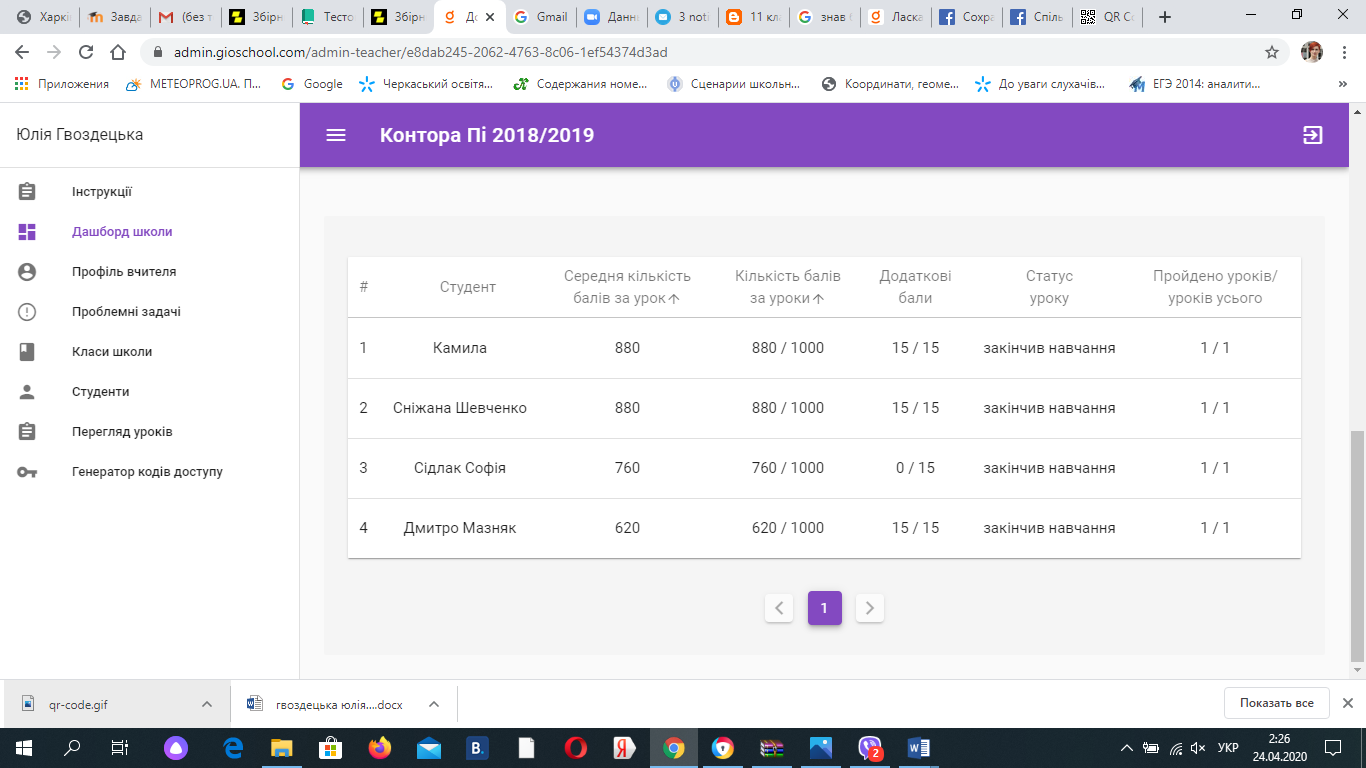 Після того, як учень завершує роботу над темою, учитель у своєму акаунті бачить дані по кожному школяреві:кількість балів, набраних учнем за урок, суму балів за всі уроки теми, бали за фінальне та вхідне тестування.Використовуючи ці дані, легко провести необхідне оцінювання учнів, перевівши бали з таблиці в 12-бальну систему. При вивченні теми вхідне тестування (містить завдання за матеріалом даної теми) можна пропустити й повернутися до нього за необхідності, після проведення всіх уроків теми; фінальне тестування можна вважати контрольною роботою.Отже, як показує практика, платформа GIOS: суттєво зменшує навантаження на вчителя математики в умовах дистанційного навчання, допомагає підвищити інтерес учнів до навчання за рахунок інтерактивного викладення матеріалу, полегшує процес об’єктивного оцінювання учнів.